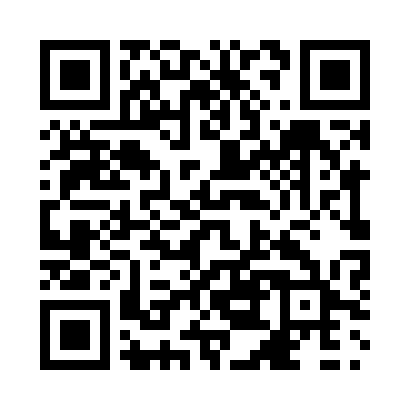 Prayer times for Greenville, Nova Scotia, CanadaWed 1 May 2024 - Fri 31 May 2024High Latitude Method: Angle Based RulePrayer Calculation Method: Islamic Society of North AmericaAsar Calculation Method: HanafiPrayer times provided by https://www.salahtimes.comDateDayFajrSunriseDhuhrAsrMaghribIsha1Wed4:446:151:216:208:2810:002Thu4:426:141:216:218:2910:013Fri4:406:131:216:228:3010:034Sat4:386:111:216:228:3110:055Sun4:366:101:216:238:3210:066Mon4:346:091:216:248:3410:087Tue4:336:071:216:258:3510:108Wed4:316:061:216:258:3610:119Thu4:296:051:216:268:3710:1310Fri4:276:041:216:278:3810:1511Sat4:266:021:216:278:3910:1612Sun4:246:011:216:288:4010:1813Mon4:226:001:216:288:4210:1914Tue4:215:591:216:298:4310:2115Wed4:195:581:216:308:4410:2316Thu4:185:571:216:308:4510:2417Fri4:165:561:216:318:4610:2618Sat4:155:551:216:328:4710:2719Sun4:135:541:216:328:4810:2920Mon4:125:531:216:338:4910:3121Tue4:105:521:216:338:5010:3222Wed4:095:511:216:348:5110:3423Thu4:085:501:216:358:5210:3524Fri4:065:501:216:358:5310:3725Sat4:055:491:216:368:5410:3826Sun4:045:481:216:368:5510:3927Mon4:035:471:216:378:5610:4128Tue4:025:471:226:378:5710:4229Wed4:015:461:226:388:5810:4330Thu3:595:461:226:398:5810:4531Fri3:595:451:226:398:5910:46